InleidingElk jaar op 10 april wordt in Duitsland de Broer en Zus-dag gevierd. Op deze dag laten veel mensen aan hun broer of zus weten hoeveel hij of zij voor hen betekent. Een dag om lekker te kunnen bijkletsen en om samen herinneringen te kunnen ophalen. De leerlingen hebben een beknopte versie van de onderstaande leerdoelen op hun eigen opdracht vermeld. Wil jij juist de nadruk leggen op het leerdoelgerichte lesgeven, dan kun je ook de uitgebreide versie met de leerlingen bespreken:Leerdoelen bij deze opdracht:- Je kunt een eenvoudige tekst over een alledaags onderwerp begrijpen.- Je schrijft een korte reactie over jouw familie.- Je herhaalt en vergroot je woordenschat over het thema familie. - Je kent het verhaal van enkele bekende broers en zussen uit Duitsland.Energizer:Heb je een beweeglijke klas die graag ook op een actieve manier aan het leren is? Laat de leerlingen dan aan het begin van het lesuur gaan staan en vraag ze te gaan zitten wanneer een van de stellingen op hen van toepassing is:- Ich habe vier oder mehr Geschwister.- Ich habe einen Bruder und eine Schwester.- Ich habe Stiefgeschwister.- Ich bin der oder die älteste zu Hause.- Ich habe eine Zwillingsschwester oder einen Zwillingsbruder.- Ich habe einen Bruder.- Ich habe eine Schwester.- Ich bin die jüngste zu Hause.- Ich habe keine Geschwister. Ich bin ein Einzelkind.- Meine Mutter ist schwanger.Is geen van de stellingen van toepassing op een leerling? Laat hem dan zijn eigen stelling formuleren.Wortschatz1 Welche deutschen Wörter über Familie kennt ihr noch?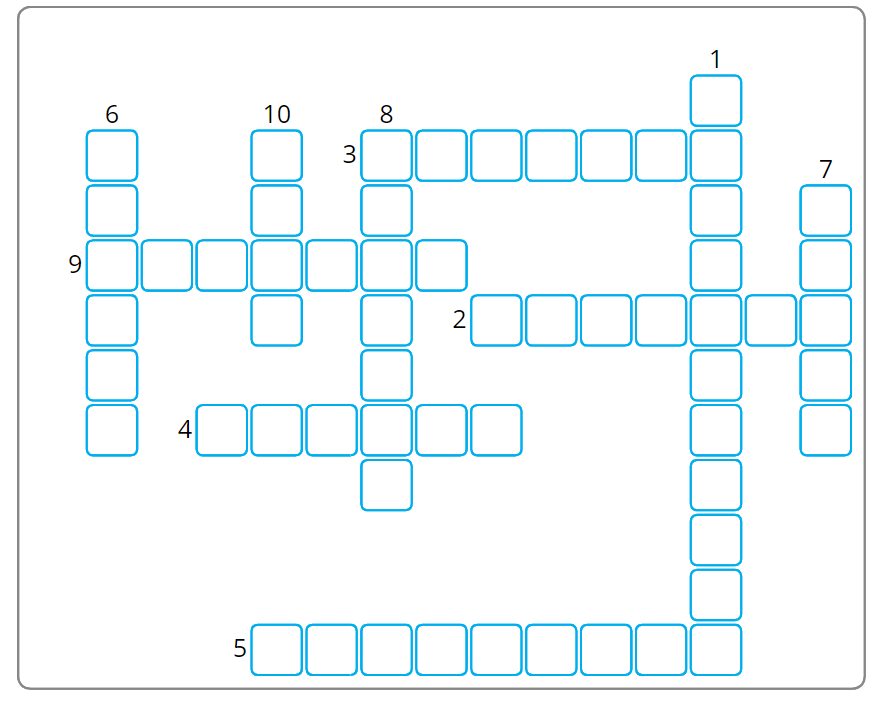 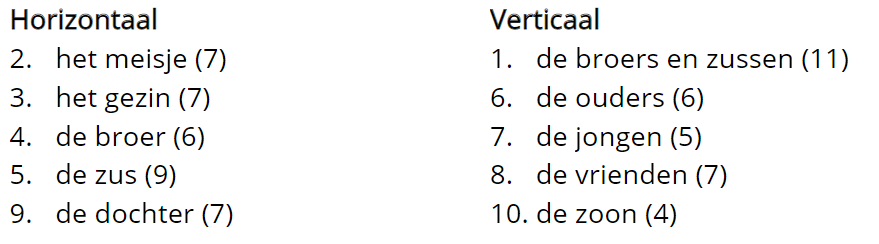 * Invullen zonder de lidwoorden te gebruiken1 Geschwister			6 Eltern2 Mädchen			7 Junge3 Familie			8 Freunde4 Bruder			9 Tochter5 Schwester			10 Sohn2 Das ist Familie Müller. Findet das richtige Wort.Wählt aus: Bruder – Cousin – Cousine – Eltern – Großeltern – Oma – Onkel – Schwester – Tante – TochterIn deze opdracht wordt de woordenschat met betrekking tot het thema familie herhaald. Bespreek vooraf de betekenis van de bovenstaande Duitse woorden.  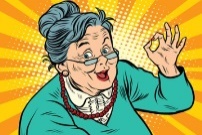 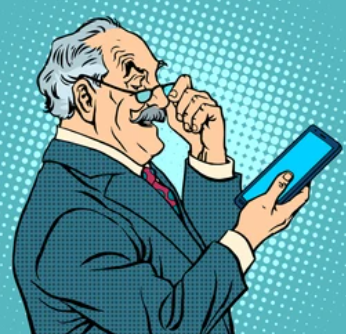 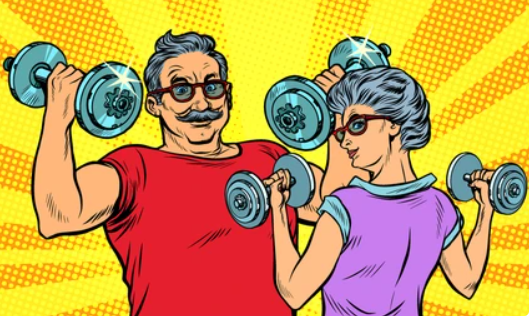 		Maria           Hans				Peter     Gabi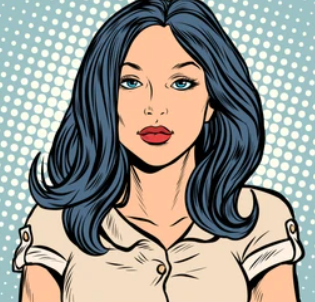 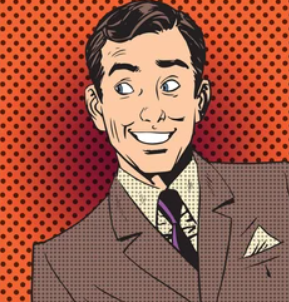 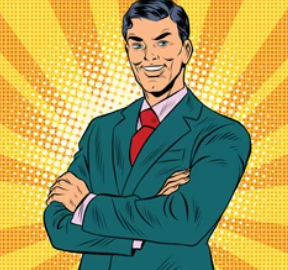 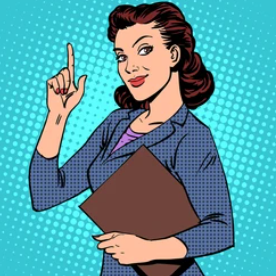 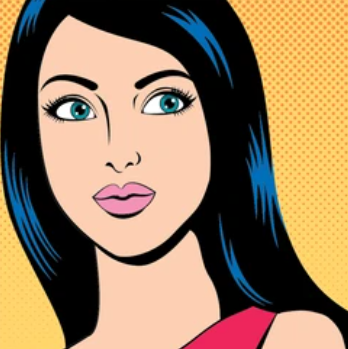 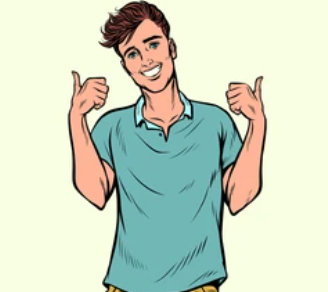 Susann          Frank		Thomas          Katja		Lena              Tobias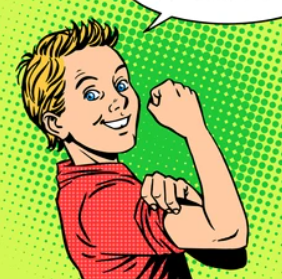 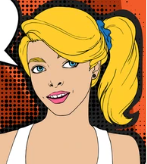 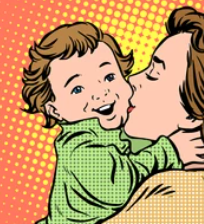 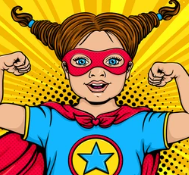 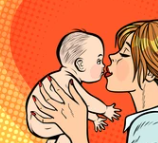 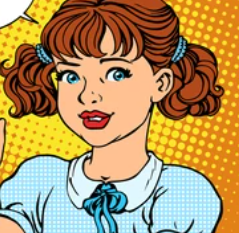 Tim          Sofia                  Bram      Ich             Fiona			Saskia	Hallo! Mein Name ist Julia Müller. Ich bin 6 Jahre alt. Und das ist meine Familie:1	Frank ist mein Onkel.2	Peter und Gabi sind meine Großeltern. 3	Lena ist meine Tante.4	Tobias und Lena haben eine Tochter. Sie ist ein Einzelkind.5	Ich habe zwei Geschwister. Bram ist mein Bruder.6	Fiona ist meine Schwester.7	Thomas und Katja sind unsere Eltern.8	Tim ist mein Cousin.9	Sofia ist meine Cousine.10	Maria ist meine Lieblings-Oma.LesenIn de volgende leesopdracht gaan de leerlingen kennismaken met een aantal bekende Duitse broers en zussen. Vooraf kun je vragen welke bekende „Geschwisterpaare“ de leerlingen kennen (wereldwijd, in Nederland of in Duitsland). Bekannte Geschwister[1] Diese zwei Brüder sammelten Geschichten, die sie von Freunden und Familie gehört hatten. Im Jahre 1820 kam die erste Geschichtensammlung heraus. Die Märchen wie „Hänsel und Gretel", „Rapunzel" und „Rumpelstilzchen" kennen viele Kinder.[2] Dieses Geschwisterpaar ist ein magisches Duo. Sie sind bekannt unter dem Namen „Die Ehrlich Brothers“. Schon als Kinder experimentierten die beiden Brüder mit magischen Tricks. Seit 2000 organisieren sie zusammen große Shows.[3] Beide Brüder spielen in der Band „Tokio Hotel“. Sie sind bekannt geworden mit dem Lied „Durch den Monsun“ im Jahr 2005. Es sind Zwillinge, aber sie sehen beide ganz anders aus. Der eine Bruder singt und der andere spielt Gitarre. [4] Diese Brüder waren zwei sehr reiche Unternehmer aus Deutschland. Beide Brüder gründeten ein Unternehmen, das Sportschuhe herstellt: der eine Bruder ist bekannt geworden mit der Marke „Adidas“ und der andere Bruder erfand die Marke „Puma“. [5] Diese zwei Schwestern sind in Frankfurt am Main geboren. Ab 1933 lebte die Familie in Amsterdam. Zu ihrem 13. Geburtstag bekam* die eine Schwester ein Tagebuch. Dieses Tagebuch ist heute sehr berühmt. Beide Schwestern sind im März 1945 in dem Konzentrationslager Bergen-Belsen gestorben.das Märchen = sprookjebekam = verleden tijd van krijgen3 Welcher Text passt zu welchem Geschwisterpaar?Schreiben4 Lest die Kommentare im Forum. Lees eerst de verschillende commentaren met de klas. Bepaal samen of de schrijver positief of juist negatief over zijn broers of zussen is en waarom. Laat leerlingen daarna met behulp van de voorbeelden zelf een kort commentaar schrijven over hun broers en/of zussen. Hast du ein gutes Verhältnis (relatie) zu deiner Schwester oder deinem Bruder?Und du? Hast du Geschwister? Schreib den Kommentar.Quelle: www.testedich.de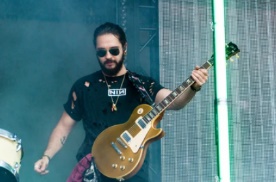 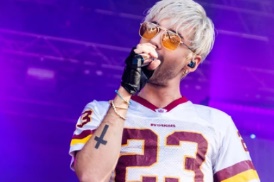 Tom und Bill KaulitzText Nummer 3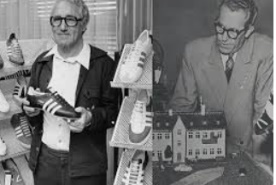 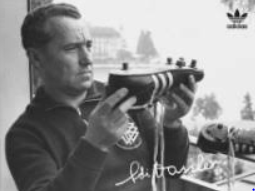 Adi und Rudi DasslerText Nummer 4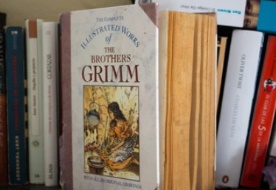 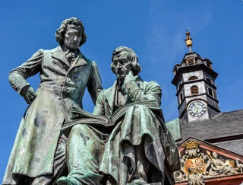 Jacob und Wilhelm Grimm Text Nummer 1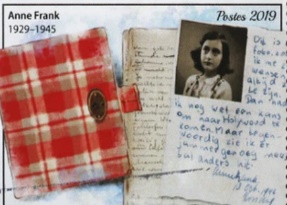 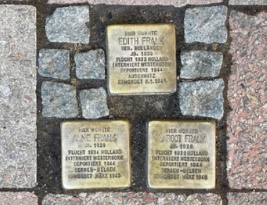 Margot und Anne FrankText Nummer 5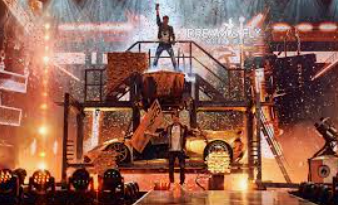 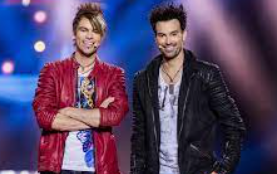 Andreas und Christian EhrlichText Nummer 2